                                                                              WOODVILLE UNION SCHOOL DISTRICT			16541 ROAD 168 │PORTERVILLE, 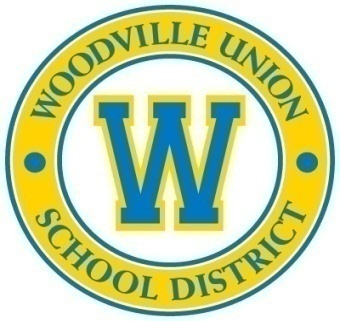                                              REGULAR BOARD MEETING AGENDA                   September 12, 2016-5:00 P.M. - Cafeteria  CALL TO ORDER  Time:_____ by Board President Miguel GuillenPLEDGE OF ALLEGIANCE 3.  			ROLL CALLFabiola Guerrero…………….Present  Absent  Late  Miguel Guillen………………Present  Absent  Late  Rick Luna …….……………..Present  Absent  Late  					Amanda Medina……………. Present  Absent  Late  					Anthony Mosleh..................... Present  Absent  Late  4.	CONSENT AGENDA4.1 Approval of Regular Board Meeting Agenda dated September 12, 2016                     4.2  Approval of Regular Board Meeting Minutes dated August 8, 2016 (Enclosure Item 4.2)                   4.3  Approval of vendor payments; warrant numbers (Enclosure Item 4.3)		August 3, 2016 				       ck#'s 61619727 - 61619742      $145,186.59August 11.2016      					ck#'s 61621236 - 61621267     $23,651.49August 25, 2016							ck#’s 61623633 - 61623662     $31,958.14September 1, 2016            ck#’s 61625977 - 61626002     $70,823.62GRAND TOTAL																										$271,619.84   Motion to approve Consent Agenda by:__________________ Seconded by:_________________________ Guerrero  __Guillen        Luna __ Medina __ MoslehMotion:  Passed _____    Failed____5.				PUBLIC COMMENTSTime Allocation: An individual speaker will be permitted up to three minutes for a comment. This will be strictly adhered to with assistance of the Board President.6.				CORRESPONDENCE/INFORMATION ITEMS6.1    Letter from Tulare County Office of Education  approving the 2016-17 Local Control Accountability Plan (LCAP) for our district. (Enclosure 6.1)7.				PUBLIC HEARING ITEMS7.1 	In the matter of determining that each pupil at Woodville Elementary School has adequate and sufficient textbooks or instructional materials (Enclosure 12.2)7.2	Woodville Union School District Educator Effectiveness Plan. (Enclosure 7.2)7.3  CSEA’s initial proposal to the District regarding classified unit collective bargaining agreement negotiations, 2016-17.  (Enclosure 7.3)7.4  District’s initial proposal to the CSEA regarding classified unit collective bargaining agreement negotiations, 2016-17.  (Enclosure 7.4)7.5 	Public Disclosure of Salary Settlement Agreement with CSEA Chapter 576- to provide an opportunity for the public to comment on the closed session item below. (Enclosure 7.5)8.        ADJOURN TO CLOSED SESSION Time: ______p.m.           It is the intention of this Governing Board to meet in Closed Session concerning:           Conference with Labor Negotiators (Government Code Section 54957.6)                  Agency Designated Representative: Superintendent                  Employee Organization:  CSEA           Return to open session at _______p.m.        
9.				REPORTS/PRESENTATIONS					9.1 	Presentation by Business Manager Joe Ramirez in regards to 2015-16 Unaudited Actuals. 10.       	BOARD’S REPORT11.     	 SUPERINTENDENT’S REPORT             11.1 LCAP Update (Enclosure 11.1)12.		ACTION ITEMS12.1 	Approval of the tentative agreement between the district and the CSEA Chapter 576			(Enclosure 12.1) 			Before a public school employer enters into a written agreement with an exclusive representative	covering matters within the scope of representation, the major provisions of the agreement, including, but not limited to, the costs that would be incurred by the public school employer 	under the agreement for current and subsequent fiscal years, shall be disclosed at a public	meeting of the public school employer.	We recommend approval.Motion to approve by:__________________ Seconded by:_________________________ Guerrero  __Guillen __ Luna __ Medina __ MoslehMotion:  Passed _____    Failed____12.2  Approval of Resolution No. 2016-2017 #2A In the matter of Determining that Pupils Have Sufficient Textbooks or Instructional Materials for the 2016-2017 School Year.     This is a requirement by Education Code 60119 as a condition to receive Textbook and Instructional Materials Incentive funding. You have approved this resolution in August 8, 2016.  This revised resolution has more detailed curriculum information included as requested by the County Office of Education.  We recommend approval.Motion to approve by:__________________ Seconded by:_________________________ Guerrero  __Guillen __ Luna __ Medina __ MoslehMotion:  Passed _____    Failed____	12.3  Approval of Unaudited Actuals for Fiscal Year 2015-16.			As part of the mandated reporting, each school district must prepare an annual financial statement			to be submitted to the County Superintendent of Schools for approval.  			Following the presentation from Business Manager Joe Ramirez, we recommend approval. 	Motion to approve by:__________________ Seconded by:_________________________ Guerrero  __Guillen __ Luna __ Medina __ MoslehMotion:  Passed _____    Failed____	12.4 	Approval of Resolution to Establish Estimated Appropriations Limit for 2016-17 Fiscal Year and 					an Actual Appropriations limit for 2015-16 Fiscal Year.  (Enclosure 12.4)			As part of the reporting requirements under Proposition 4, commonly referred to as the “Gann 			Initiative”, each school board must establish appropriation limit for current fiscal year and the 			immediate prior fiscal year.  As part of the state reporting software, the amount of the limit is 			calculated by the state software utilizing all the fiscal data of the district.		 We recommend approval.	Motion to approve by:__________________ Seconded by:_________________________ Guerrero  __Guillen __ Luna __ Medina __ MoslehMotion:  Passed _____    Failed____  12.5		Approval of Budget Revisions for 2016-17.  (Enclosure 12.5)	The attached budget revision reports outlines all the necessary changes to our current budget 	in order to reflect the results of the unaudited actuals being carried over to the current fiscal year	and all other known factors that would affect the budget.	We recommend approval.	Motion to approve by:__________________ Seconded by:_________________________ Guerrero  __Guillen __ Luna __ Medina __ MoslehMotion:  Passed _____    Failed____	12.6		 Approval of Updated Salary Schedule for Confidential and Management Employee.  (Enclosure 12.6)The attached updated salary schedule reflects the current work days of the staff, no other changes 			are included.  We recommend approval.	Motion to approve by:__________________ Seconded by:_________________________ Guerrero  __Guillen __ Luna __ Medina __ MoslehMotion:  Passed _____    Failed____	12.7	   Approval of Agreement with Tulare County Superintendent of Schools in regards to the Teacher				Induction Programs.  (Enclosure 12.7)		This agreement is required so that our district can implement the Teacher Induction Program.  The 		purpose of this agreement is to establish a formal working relationship between TCOE and the 		District and the partnership operative conditions.		We recommend approval.	Motion to approve by:__________________ Seconded by:_________________________ Guerrero  __Guillen __ Luna __ Medina __ MoslehMotion:  Passed _____    Failed____13.	ADJOURN TO CLOSED SESSION Time:            p.m.			It is the intention of this Governing Board to meet in Closed Session concerning:							Public Employee Appointment (Government Code Section 54957)Title: Central Valley Cadet Program LeaderPublic Employee Discipline/Dismissal/Release/Complaint (Government Code Section 54957)Public Employee Performance Evaluation: Teacher Public Employee Performance Evaluation: Cafeteria/Kitchen Helper		 Return to open session at            p.m.		The Board President would report the action taken during closed session. 14.  ORGANIZATIONAL BUSINESSConsideration of any item that the Governing Board wishes to have on the agenda for the next Board meeting. 15.      ADJOURN MEETINGMotion to Adjourn by:__________________ Seconded by:_________________________ Guerrero  __Guillen __ Luna __ Medina __ MoslehMotion:  Passed _____    Failed____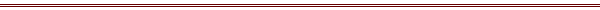 Members of the public may address the Board during the public comments period, or at the time an item on the agenda is being discussed.  A maximum of three (3) minutes will be allotted to each individual wishing to speak with a maximum of fifteen (15) minutes allotted for each agenda item.  Board action cannot be taken on any item not appearing on the agenda.If needed, a written notice should be submitted to the Superintendent requesting disability-related accommodations or modifications, including auxiliary aides and services.Notice:  If documents are distributed to the board members concerning an agenda item within 72 hours of a regular board meeting, at the same time the documents will be made available for public inspection at the District Office located at 16541 Road 168, .Los miembros del público pueden dirigirse a la Mesa durante el período de comentarios públicos, o en el momento un punto en el orden del día se está discutiendo. Un máximo de tres (3) minutos será asignado a cada persona que desee hablar con un máximo de quince (15) minutos asignados para cada tema del programa. Medidas de la Junta no se puede tomar en cualquier artículo que no figure en el orden del día.

Si es necesario, un aviso por escrito debe ser presentado al Superintendente solicitando relacionados con la discapacidad adaptaciones o modificaciones, incluyendo asistentes y servicios auxiliares.

Aviso: Si los documentos se distribuyen a los miembros de la junta sobre un tema del programa dentro de las 72 horas de una reunión de la junta regular, al mismo tiempo, los documentos estarán disponibles para inspección pública en la Oficina del Distrito ubicada en 16541 Road 168, Porterville, CA.Agenda submitted and posted by:Jesse NavarroSuperintendent